Weight change increases the odds of psychological distress in middle age: bidirectional analyses from the Whitehall II StudyAnika Knüppel1*, Martin J. Shipley1, Clare H. Llewellyn1, Eric J. Brunner11Department of Epidemiology and Public Health, University College London, London WC1E 6BT, UK*Corresponding author: anika.knuppel@ndph.ox.ac.uk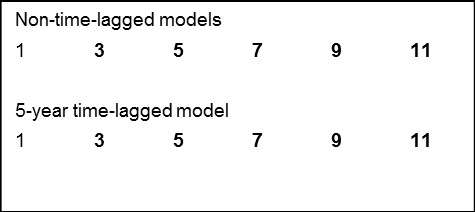 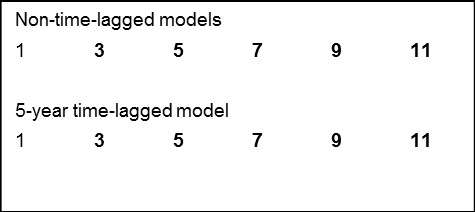 Figure S1 Modes of analyses using a cycle approach for non-lagged and 5-year time-lagged modelsNumbers indicate study collection phases. Arrows present analysis cycles from exposure to outcome phase with the number of arrows representing the number of cycles in the analysis. Bold numbers represent those with data collection of waist circumference.Figure S2 Sample Inclusion of person observations by phase
Abbreviations: n.a. not availableTable S 1 Data collection phases included in non-lagged and 5-year time-lagged analysis cyclesTable S2 Short-term (0 to 5 year) and long-term (5 to 10 year) effect of prevalent psychological distress on subsequent WC changea Odds ratios from base model adjusted for age, sex and ethnicity.b Odds ratios from fully adjusted model: additionally adjusted for marital status, last grade level in civil service, smoking, alcohol intake, physical activity, BMI, WC, diabetes, cardiovascular disease, cancer at baselinec WC change is lagged 5 years after psychological distress assessment ( at 0 years). d Odds ratios additionally adjusted for diabetes, cardiovascular disease, cancer at 5 years.Table S3 Short-term (0 to 5 year) and long-term (5 to 10 year) effect of WC change on subsequent incident psychological distressa The incident psychological distress is lagged 5 years after WC change (from 0 to 5 years). b Odds ratios from base model adjusted for age, sex and ethnicity.c Odds ratios from fully adjusted model: additionally adjusted for marital status, last grade level in civil service, smoking, alcohol intake, physical activity, BMI, WC, diabetes, cardiovascular disease, cancer at baselined Odds ratios additionally adjusted for diabetes, cardiovascular disease, cancer at 5 years.Table S 4 Short-term (0 to 5 year) and long-term (5 to 10 year) effect of prevalent psychological distress (GHQ ≥ 6) on subsequent weight changea Odds ratios from base model adjusted for age, sex and ethnicity.b Odds ratios from fully adjusted model: additionally adjusted for marital status, last grade level in civil service, smoking, alcohol intake, physical activity, BMI, weight, diabetes, cardiovascular disease, cancer at baselinec Weight change is lagged 5 years after psychological distress assessment (at 0 years). 
d Odds ratios additionally adjusted for diabetes, cardiovascular disease, cancer at 5 yearsTable S 5 Short-term (0 to 5 year) and long-term (5 to 10 year) effect of weight change on subsequent incident psychological distress (GHQ ≥ 6) a The incident psychological distress is lagged 5 years after weight change (from 0 to 5 years). b Odds ratios from base model adjusted for age, sex and ethnicity.c Odds ratios from fully adjusted model: additionally adjusted for marital status, last grade level in civil service, smoking, alcohol intake, physical activity, BMI, weight, diabetes, cardiovascular disease, cancer at baselined Odds ratios additionally adjusted for diabetes, cardiovascular disease, cancer at 5 years.Table S 6 Short-term (0 to 5 year) and long-term (5 to 10 year) effect of prevalent psychological distress (GHQ ≥ 8) on subsequent weight changea Odds ratios from base model adjusted for age, sex and ethnicity.b Odds ratios from fully adjusted model: additionally adjusted for marital status, last grade level in civil service, smoking, alcohol intake, physical activity, BMI, weight, diabetes, cardiovascular disease, cancer at baselinec Weight change is lagged 5 years after psychological distress assessment (at 0 years). 
d Odds ratios additionally adjusted for diabetes, cardiovascular disease, cancer at 5 yearsTable S 7 Short-term (0 to 5 year) and long-term (5 to 10 year) effect of weight change on subsequent incident psychological distress (GHQ ≥ 8) a The incident psychological distress is lagged 5 years after weight change (from 0 to 5 years). b Odds ratios from base model adjusted for age, sex and ethnicity.c Odds ratios from fully adjusted model: additionally adjusted for marital status, last grade level in civil service, smoking, alcohol intake, physical activity, BMI, weight, diabetes, cardiovascular disease, cancer at baselined Odds ratios additionally adjusted for diabetes, cardiovascular disease, cancer at 5 years.Table S 8 Short-term (0 to 5 year) and long-term (5 to 10 year) effect of prevalent psychological distress (GHQ >10) on subsequent weight changea Odds ratios from base model adjusted for age, sex and ethnicity.b Odds ratios from fully adjusted model: additionally adjusted for marital status, last grade level in civil service, smoking, alcohol intake, physical activity, BMI, weight, diabetes, cardiovascular disease, cancer at baselinec Weight change is lagged 5 years after psychological distress assessment (at 0 years). 
d Odds ratios additionally adjusted for diabetes, cardiovascular disease, cancer at 5 yearsTable S 9 Short-term (0 to 5 year) and long-term (5 to 10 year) effect of weight change on subsequent incident psychological distress (GHQ >10) a The incident psychological distress is lagged 5 years after weight change (from 0 to 5 years). b Odds ratios from base model adjusted for age, sex and ethnicity.c Odds ratios from fully adjusted model: additionally adjusted for marital status, last grade level in civil service, smoking, alcohol intake, physical activity, BMI, weight, diabetes, cardiovascular disease, cancer at baselined Odds ratios additionally adjusted for diabetes, cardiovascular disease, cancer at 5 years.DirectionExposureOutcome non-lagged5-year time-laggedPsychological distress  Weight changePsychological distress  Weight changePsychological distress  Weight changePsychological distress  Weight changePhase 1: Psychological distress Phase 1 to 3: weight changePhase 3 to 5: weight changePhase 3: Psychological distress Phase 3 to 5: weight changePhase 5 to 7: weight changePhase 5: Psychological distress Phase 5 to 7: weight changePhase 7 to 9: weight changePhase 7: Psychological distress Phase 7 to 9: weight changePhase 9 to 11: weight changePrevalent psychological distress year 0 (t0)Change across 0 to 5 years (t1-t0)Change across 5 to 10 years (t1-t2)Weight change  incident psychological distress Weight change  incident psychological distress Weight change  incident psychological distress Weight change  incident psychological distress Phase 1 to 3: weight changePhase 3: incident psychological distressPhase 5: incident psychological distressPhase 3 to 5: weight changePhase 5: incident psychological distressPhase 7: incident psychological distressPhase 5 to 7: weight changePhase 7: incident psychological distressPhase 9: incident psychological distressPhase 7 to 9: weight changePhase 9: incident psychological distressPhase 11: incident psychological distressChange across 0 to 5 years (t1-t0)Incident psychological distress at 5 years (t1)Incident psychological distress at 10 years (t2)Outcome: WC changeOutcome: WC changeOutcome: WC changeOutcome: WC changeLoss (> -3%)Stable (± 3%)Gain (> 3% to ≤ 5%)High Gain (> 5%)Non-time-lagged model (0 to 5 year change)Non-time-lagged model (0 to 5 year change)Non-time-lagged model (0 to 5 year change)Non-time-lagged model (0 to 5 year change)Non-time-lagged model (0 to 5 year change)Person-obs.1526436717734256psychological distress cases2918223571018ORa (95%-CI)1.00 (0.86, 1.17)Ref.1.07 (0.93, 1.23)1.25 (1.12, 1.40)ORb (95%-CI)0.97 (0.82, 1.14)Ref.1.07 (0.92, 1.23)1.22 (1.09, 1.36)5-year time-lagged model (5 to 10 year change)c5-year time-lagged model (5 to 10 year change)c5-year time-lagged model (5 to 10 year change)c5-year time-lagged model (5 to 10 year change)c5-year time-lagged model (5 to 10 year change)cPerson-obs.1941481217323437psychological distress cases407976348757ORa (95%-CI)1.02 (0.89, 1.16)Ref.0.97 (0.84, 1.11)1.04 (0.93, 1.16)ORb (95%-CI)1.00 (0.87, 1.14)Ref.0.96 (0.84, 1.11)1.04 (0.93, 1.16)ORd (95%-CI) 1.00 (0.87, 1.15)Ref.0.96 (0.84, 1.11)1.04 (0.93, 1.16)Outcome: Incident psychological distress Outcome: Incident psychological distress Outcome: Incident psychological distress Outcome: Incident psychological distress Outcome: Incident psychological distress Outcome: Incident psychological distress Outcome: Incident psychological distress Non-time-lagged model (at 5 years)Non-time-lagged model (at 5 years)Non-time-lagged model (at 5 years)5-year time-lagged model (at 10 years)a5-year time-lagged model (at 10 years)a5-year time-lagged model (at 10 years)aPerson-Obs.casesORb (95%-CI)ORc (95%-CI)casesORb (95%-CI)ORc (95%-CI)ORd (95%-CI)Loss (> -3%)1,2351521.31 (1.03, 1.66)1.29 (1.02, 1.64)1451.08 (0.84, 1.38)1.08 (0.83, 1.39)1.07 (0.83, 1.38)Stable (± 3%)3,545370Ref.Ref.402Ref.Ref.Ref.Gain (> 3% to ≤ 5%)1,4161661.12 (0.89, 1.41)1.12 (0.89, 1.40)1450.82 (0.64, 1.06)0.82 (0.64, 1.05)0.82 (0.64, 1.05)High Gain (> 5%)3,2384931.33 (1.12, 1.59)1.33 (1.11, 1.58)4401.10 (0.92, 1.33)1.08 (0.90, 1.31)1.08 (0.89, 1.30)Outcome: Weight changeOutcome: Weight changeOutcome: Weight changeOutcome: Weight changeLoss (> -3%)Stable (± 3%)Gain (> 3% to ≤ 5%)High Gain (> 5%)Non-time-lagged model (0 to 5 year change)Non-time-lagged model (0 to 5 year change)Non-time-lagged model (0 to 5 year change)Non-time-lagged model (0 to 5 year change)Non-time-lagged model (0 to 5 year change)Person-obs.3030765723584477Psychological distress (GHQ ≥ 6)5031,3754711,077ORa (95%-CI)0.93 (0.82, 1.04)Ref.1.09 (0.97, 1.23)1.30 (1.18, 1.43)ORb (95%-CI)0.89 (0.79, 1.00)Ref.1.08 (0.96, 1.22)1.26 (1.14, 1.39)5-year time-lagged model (5 to 10 year change)c5-year time-lagged model (5 to 10 year change)c5-year time-lagged model (5 to 10 year change)c5-year time-lagged model (5 to 10 year change)c5-year time-lagged model (5 to 10 year change)cPerson-obs.3737810920953581Psychological distress (GHQ ≥ 6)683 1,523419801ORa (95%-CI)0.98 (0.88, 1.09)Ref.0.99 (0.87, 1.12)1.02 (0.91, 1.13)ORb (95%-CI)0.95 (0.86, 1.06)Ref.0.98 (0.86, 1.11)1.00 (0.90, 1.11)ORd (95%-CI) 0.95 (0.86, 1.06)Ref.0.97 (0.86, 1.10)1.00 (0.90, 1.11)Outcome: Incident psychological distress (GHQ ≥ 6)Outcome: Incident psychological distress (GHQ ≥ 6)Outcome: Incident psychological distress (GHQ ≥ 6)Outcome: Incident psychological distress (GHQ ≥ 6)Outcome: Incident psychological distress (GHQ ≥ 6)Outcome: Incident psychological distress (GHQ ≥ 6)Outcome: Incident psychological distress (GHQ ≥ 6)Non-time-lagged model (at 5 years)Non-time-lagged model (at 5 years)Non-time-lagged model (at 5 years)5-year time-lagged model (at 10 years)a5-year time-lagged model (at 10 years)a5-year time-lagged model (at 10 years)aPerson-Obs.casesORb (95%-CI)ORc (95%-CI)casesORb (95%-CI)ORc (95%-CI)ORd (95%-CI)Loss (> -3%)2,4442731.25 (1.05, 1.48)1.24 (1.04, 1.47)2691.20 (0.99, 1.45)1.19 (0.98, 1.44)1.18 (0.98, 1.43)Stable (± 3%)6,072592Ref.Ref.605Ref.Ref.Ref.Gain (> 3% to ≤ 5%)1,8241870.95 (0.78, 1.15)0.95 (0.78, 1.15)1951.01 (0.82, 1.25)1.02 (0.82, 1.26)1.02 (0.82, 1.26)High Gain (> 5%)3,2394391.18 (1.01, 1.38)1.17 (1.01, 1.37)4071.12 (0.94, 1.33)1.10 (0.93, 1.31)1.10 (0.92, 1.30)Outcome: Weight changeOutcome: Weight changeOutcome: Weight changeOutcome: Weight changeLoss (> -3%)Stable (± 3%)Gain (> 3% to ≤ 5%)High Gain (> 5%)Non-time-lagged model (0 to 5 year change)Non-time-lagged model (0 to 5 year change)Non-time-lagged model (0 to 5 year change)Non-time-lagged model (0 to 5 year change)Non-time-lagged model (0 to 5 year change)Person-obs.3030765723584477Psychological distress (GHQ ≥ 8)376 1,048 359836ORa (95%-CI)0.90 (0.79, 1.02)Ref.1.08 (0.95, 1.24)1.29 (1.16, 1.44)ORb (95%-CI)0.85 (0.75, 0.98)Ref.1.07 (0.94, 1.22)1.24 (1.12, 1.38)5-year time-lagged model (5 to 10 year change)c5-year time-lagged model (5 to 10 year change)c5-year time-lagged model (5 to 10 year change)c5-year time-lagged model (5 to 10 year change)c5-year time-lagged model (5 to 10 year change)cPerson-obs.3737810920953581Psychological distress (GHQ ≥ 8)5271,169321602ORa (95%-CI)0.98 (0.87, 1.10)Ref.0.98 (0.86, 1.13)0.98 (0.87, 1.10)ORb (95%-CI)0.95 (0.84, 1.07)Ref.0.97 (0.85, 1.12)0.96 (0.85, 1.08)ORd (95%-CI) 0.95 (0.85, 1.07)Ref.0.97 (0.84, 1.11)0.96 (0.85, 1.08)Outcome: Incident psychological distress (GHQ ≥ 8)Outcome: Incident psychological distress (GHQ ≥ 8)Outcome: Incident psychological distress (GHQ ≥ 8)Outcome: Incident psychological distress (GHQ ≥ 8)Outcome: Incident psychological distress (GHQ ≥ 8)Outcome: Incident psychological distress (GHQ ≥ 8)Outcome: Incident psychological distress (GHQ ≥ 8)Non-time-lagged model (at 5 years)Non-time-lagged model (at 5 years)Non-time-lagged model (at 5 years)5-year time-lagged model (at 10 years)a5-year time-lagged model (at 10 years)a5-year time-lagged model (at 10 years)aPerson-Obs.casesORb (95%-CI)ORc (95%-CI)casesORb (95%-CI)ORc (95%-CI)ORd (95%-CI)Loss (> -3%)2,4441861.12 (0.91, 1.37)1.11 (0.91, 1.36)1971.24 (1.00, 1.55)1.24 (0.99, 1.55)1.23 (0.99, 1.54)Stable (± 3%)6,072438Ref.Ref.431Ref.Ref.Ref.Gain (> 3% to ≤ 5%)1,8241410.96 (0.77, 1.20)0.96 (0.77, 1.20)1401.01 (0.79, 1.29)1.01 (0.79, 1.30)1.01 (0.79, 1.30)High Gain (> 5%)3,2393281.16 (0.98, 1.38)1.16 (0.97, 1.37)3131.20 (0.99, 1.46)1.18 (0.97, 1.44)1.18 (0.97, 1.43)Outcome: Weight changeOutcome: Weight changeOutcome: Weight changeOutcome: Weight changeLoss (> -3%)Stable (± 3%)Gain (> 3% to ≤ 5%)High Gain (> 5%)Non-time-lagged model (0 to 5 year change)Non-time-lagged model (0 to 5 year change)Non-time-lagged model (0 to 5 year change)Non-time-lagged model (0 to 5 year change)Non-time-lagged model (0 to 5 year change)Person-obs.3030765723584477Psychological distress (GHQ ≥ 10)286801277635ORa (95%-CI)0.89 (0.77, 1.04)Ref.1.09 (0.94, 1.26)1.27 (1.13, 1.43)ORb (95%-CI)0.86 (0.74, 1.00)Ref.1.08 (0.93, 1.25)1.21 (1.08, 1.37)5-year time-lagged model (5 to 10 year change)c5-year time-lagged model (5 to 10 year change)c5-year time-lagged model (5 to 10 year change)c5-year time-lagged model (5 to 10 year change)c5-year time-lagged model (5 to 10 year change)cPerson-obs.3737810920953581Psychological distress (GHQ ≥ 10)394891258 456 ORa (95%-CI)0.95 (0.84, 1.09)Ref.1.05 (0.90, 1.22)0.98 (0.86, 1.12)ORb (95%-CI)0.93 (0.81, 1.06)Ref.1.03 (0.88, 1.20)0.96 (0.84, 1.09)ORd (95%-CI) 0.93 (0.81, 1.06)Ref.1.03 (0.88, 1.20)0.96 (0.84, 1.09)Outcome: Incident psychological distress (GHQ ≥ 10)Outcome: Incident psychological distress (GHQ ≥ 10)Outcome: Incident psychological distress (GHQ ≥ 10)Outcome: Incident psychological distress (GHQ ≥ 10)Outcome: Incident psychological distress (GHQ ≥ 10)Outcome: Incident psychological distress (GHQ ≥ 10)Outcome: Incident psychological distress (GHQ ≥ 10)Non-time-lagged model (at 5 years)Non-time-lagged model (at 5 years)Non-time-lagged model (at 5 years)5-year time-lagged model (at 10 years)a5-year time-lagged model (at 10 years)a5-year time-lagged model (at 10 years)aPerson-Obs.casesORb (95%-CI)ORc (95%-CI)casesORb (95%-CI)ORc (95%-CI)ORd (95%-CI)Loss (> -3%)2,4441561.39 (1.11, 1.74)1.37 (1.09, 1.72)1481.24 (0.97, 1.59)1.23 (0.96, 1.58)1.23 (0.96, 1.57)Stable (± 3%)6,072305Ref.Ref.321Ref.Ref.Ref.Gain (> 3% to ≤ 5%)1,824970.94 (0.72, 1.22)0.94 (0.72, 1.22)1031.00 (0.76, 1.32)1.01 (0.76, 1.33)1.01 (0.76, 1.33)High Gain (> 5%)3,2392411.23 (1.00, 1.50)1.21 (0.99, 1.48)2351.20 (0.97, 1.50)1.20 (0.96, 1.49)1.19 (0.96, 1.48)